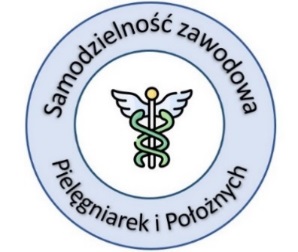              KOMUNIKAT II               Zakład Podstaw Pielęgniarstwa                                             Wydziału Nauk o Zdrowiu                                  Warszawskiego Uniwersytetu Medycznegooraz                                        SKN Zacznij od Podstaw i SKN StatMed                          działające przy Zakładzie Podstaw Pielęgniarstwa WNoZ WUM                                                     zapraszają do uczestnictwa w Forum„Samodzielność Zawodowa Pielęgniarek i Położnych”- czy my ją dobrze rozumiemy?          Warszawa 10 maja 2024 roku godz. 9.00 - 17.30PATRONAT HONOROWY: Minister Zdrowia Naczelna Rada Pielęgniarek i Położnych                JM Rektor Warszawskiego Uniwersytetu MedycznegoProf. dr hab. n. med. Zbigniewa GaciongPartner: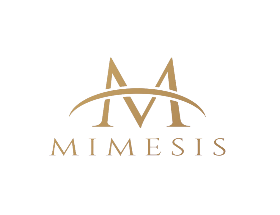 Patronat medialny: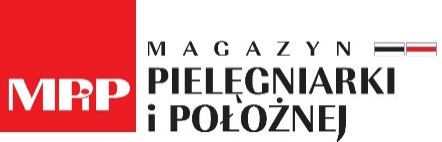 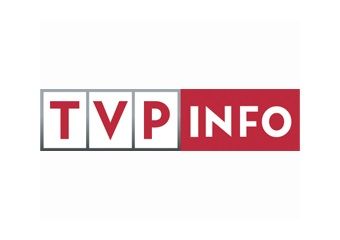 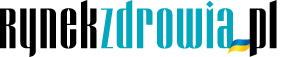                                         Miejsce konferencji:  Aula A im. Prof. J. Piekarczyka, Centrum DydaktyczneWarszawski Uniwersytet MedycznyTematem przewodnim będzie samodzielność zawodowa pielęgniarek i położnych widziana z różnych perspektyw: ekspertów i praktyków. Zgodnie z formułą Forum liczymy na wymianę poglądów oraz odpowiedzi na pytania zadawane przez pielęgniarki i położne uczestniczące w Forum.Zaprosiliśmy przedstawicieli Naczelnej Rady Pielęgniarek i Położnych, Warszawskiej Okręgowej Izby Pielęgniarek i Położnych, Krajowej Rady Akredytacyjnej Pielęgniarek i Położnych, Centrum Kształcenia Podyplomowego Pielęgniarek i Położnych, Polskiego Towarzystwa Pielęgniarskiego i Położnych, Rzecznika Odpowiedzialności Zawodowej, przedstawicieli szpitali i uczelni medycznych oraz praktyków.Wydarzenie będzie miało formę hybrydową i zasięg ogólnopolskiDzięki możliwościom hybrydowym, odbiorcami Forum będą również 
studenci i wykładowcy z Iwano-Frankiwskiego Narodowego 
Uniwersytetu Medycznego w Ukrainie.Udział w konferencji jest BEZPŁATNYZapraszamy również na odpłatne warsztaty umiejętności praktycznych dla pielęgniarek i położnych, równolegle prowadzone przez naszych prelegentów. Liczba uczestników warsztatów jest ograniczona.Szczegółowe informacje organizacyjne zostaną zamieszczone na stronie Zakładu Podstaw Pielęgniarstwa WUM w zakładce: 
Forum - Samodzielność Zawodowa Pielęgniarek i Położnych                            Adres do korespondencji: zpp@wum.edu.plSerdecznie zapraszamy do udziału!Zapisy przez formularz na stroniehttps://zpp.wum.edu.pl/forum-samodzielnosc-zawodowa-pielegniarek-i-poloznych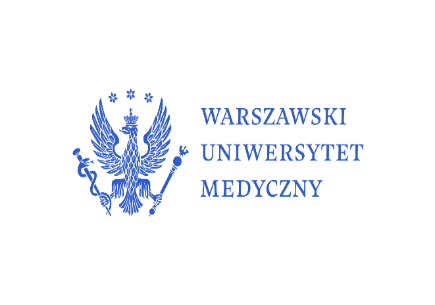 